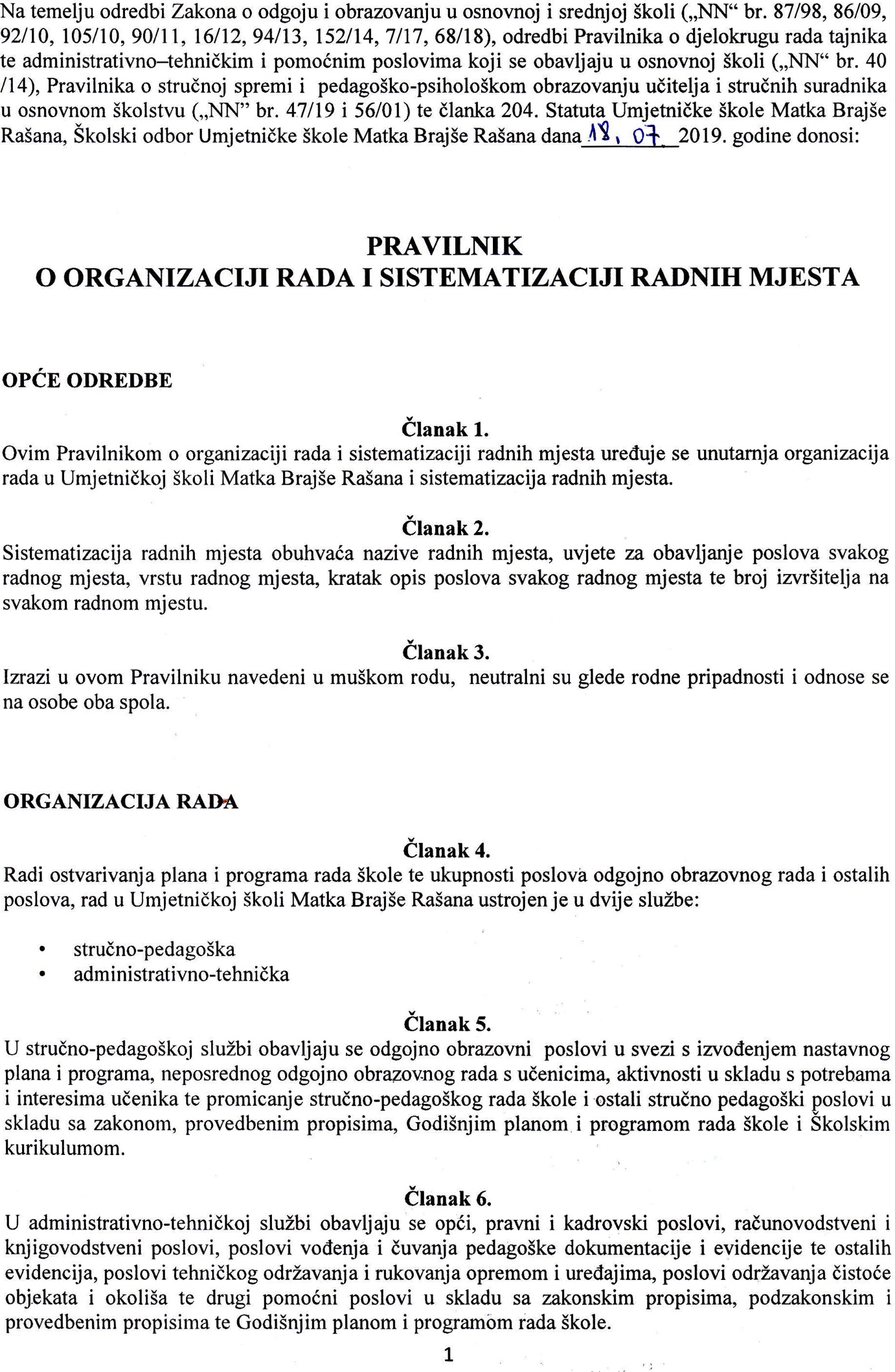 SISTEMATIZACIJA RADNIH MJESTA Članak 7.Radna mjesta u Umjetničkoj školi Matka Brajše Rašana organizirana su na sljedeći način:POSLOVI RUKOVOĐENJA ŠKOLOM       	 1. NAZIV RADNOG MJESTA: ravnatelj  UVJETI: prema Zakonu o odgoju i obrazovanju u osnovnoj i srednjoj školi VRSTA RADNOG MJESTA:  radno mjesto I. vrste 
OPIS POSLOVA: predstavlja i zastupa školu, obavlja poslove poslovodnog i stručnog voditelja škole, organizira i vodi rad škole, predlaže Školskom odboru Statut i druge opće akte te financijski plan i polugodišnji i godišnji obračun, odlučuje o zasnivanju i prestanku radnog odnosa zaposlenika škole sukladno odredbama Zakona o odgoju i obrazovanju u osnovnoj i srednjoj školi te drugim propisima, planira rad, saziva i vodi sjednice Učiteljskog vijeća, odgovara za sigurnost učenika, učitelja i ostalih radnika, surađuje s učenicima, roditeljima, osnivačem i drugim nadležnim službama te obavlja ostale poslove prema zakonskim i podzakonskim propisima i Statutu školeBROJ IZVRŠITELJA: 1 (jedan) ODGOJNO OBRAZOVNI RAD1. NAZIV RADNOG MJESTA: učitelj predmetne  nastave UVJETI: prema Zakonu o odgoju i obrazovanju u osnovnoj i srednjoj školi te Pravilniku o stručnoj  spremi i pedagoško psihološkom obrazovanju učitelja i stručnih suradnika u osnovnom školstvu VRSTA RADNOG MJESTA:  radna mjesta I. vrste
OPIS POSLOVA: izvođenje nastave i drugih oblika neposrednog odgojno obrazovnog rada i ostalih poslova koji proizlaze iz naravi i količine odgojno obrazovnog rada s učenicima, obavljanje aktivnosti i poslova iz nastavnog plana i programa, Godišnjeg plana i programa, Školskog kurikuluma te  mogućnost obavljanja posebnih poslova koji proizlaze iz ustroja rada škole BROJ IZVRŠITELJA:  - učitelj gitare	  			5 (pet)- učitelj harmonike			4 (četiri)- učitelj klavira				8 (osam)- učitelj flaute				1 (jedan)- učitelj violine				2 (dva)- učitelj udaraljki			1 (jedan)- učitelj saksofona			1 (jedan)- učitelj klarineta			1 (jedan)- učitelj solfeggia			5 (pet)- učitelj suvremenog plesa		1 (jedan)- učitelj klasičnog baleta		1 (jedan) - učitelj ritmike			1 (jedan)- učitelj u glazbenoj igraonici		1 (jedan)- učitelj u plesnoj igraonici		1 (jedan)ADMINISTRATIVNO TEHNIČKI I POMOĆNI POSLOVI1. NAZIV RADNOG MJESTA: tajnik UVJETI: prema Zakonu o odgoju i obrazovanju u osnovnoj i srednjoj školiVRSTA RADNOG MJESTA:  radno mjesto I. ili  II. vrste
OPIS POSLOVA: normativno pravni poslovi, kadrovski poslovi, opći i administrativno –analitički poslovi, sudjelovanje u pripremi sjednica i vođenje dokumentacije školskog odbora, vođenje evidencije o radnom vremenu administrativno–tehničkih i pomoćnih radnika, administrativni poslovi koji proizlaze iz godišnjeg plana i programa rada škole te ostali poslovi propisani Pravilnikom o djelokrugu rada tajnika te administrativno–tehničkim i pomoćnim poslovima koji se obavljaju u osnovnoj školi kao i ostale poslove po nalogu ravnatelja, a koji proizlaze iz godišnjeg plana i programa rada škole i drugih propisa.BROJ IZVRŠITELJA: 1 (jedan) 2. NAZIV RADNOG MJESTA : voditelj računovodstvaUVJETI: Završen sveučilišni diplomski studij ekonomije ili preddiplomski ili stručni studij ekonomije odnosno viša ili visoka stručna sprema ekonomske struke.VRSTA RADNOG MJESTA:  radno mjesto I. ili II.  vrste
OPIS POSLOVA: organiziranje i vođenje računovodstvenih i knjigovodstvenih poslova, vođenje poslovnih knjiga prema važećim propisima, kontrola obračuna i isplate putnih naloga, sastavljanje godišnjih i periodičnih financijskih te statističkih izvještaja, izrada prijedloga financijskog plana prema programima i izvorima financiranja u suradnji s ravnateljem i praćenje njihovog izvršavanja, priprema godišnjeg popisa imovine i ostalih poslova vezanih uz taj popis te obavljanje ostalih poslova prema Pravilniku o djelokrugu rada tajnika te administrativno–tehničkim i pomoćnim poslovima koji se obavljaju u osnovnoj školi  kao i ostale poslove po nalogu ravnatelja, a koji proizlaze iz godišnjeg plana i programa rada škole i drugih propisa.BROJ IZVRŠITELJA: 1 (jedan)3.NAZIV RADNOG MJESTA : domar/ložač/kućni majstor/školski majstor UVJETI: završena srednja škola tehničke struke te posebni uvjeti i uvjerenje o osposobljenosti za rukovanje centralnim grijanjemVRSTA RADNOG MJESTA:  radno mjesto III.  vrste 
OPIS POSLOVA: rukovođenje i briga o radu kotlovnice, toplinskih stanica i drugih uređaja grijanja, obavljanje popravaka u školi, održavanje prilaza i ulaza u školu, održavanje objekta škole i okoliša, poslovi dežurstva kao i ostale poslove po nalogu ravnatelja, a koji proizlaze iz godišnjeg plana i programa rada škole i drugih propisa.BROJ IZVRŠITELJA: 1 (jedan) 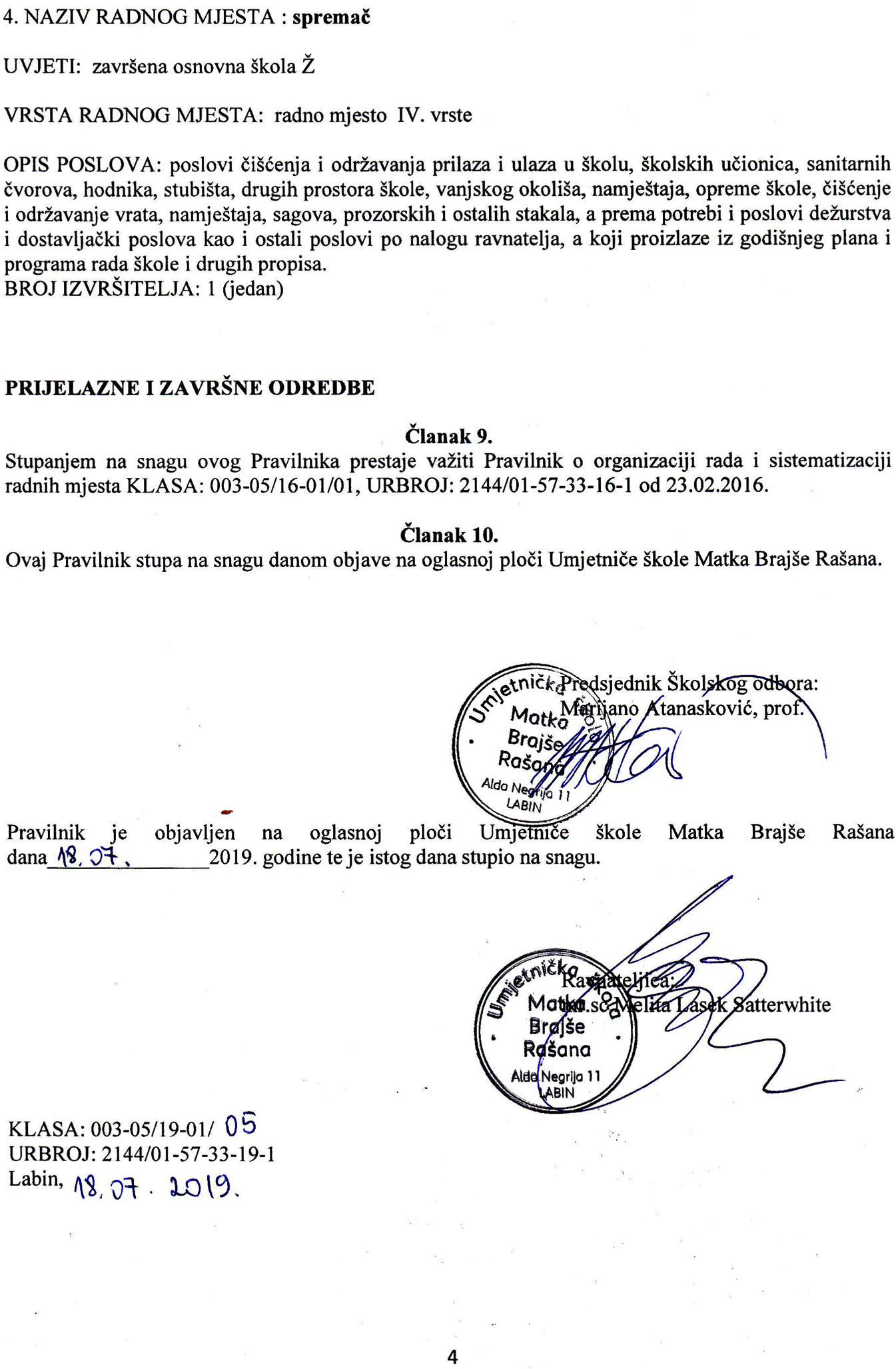 